22-23 ECE CNY Celebration PlanDate：2023/1/30—2/3NOTE:  Stories/rhymes/ songs/games/Art activities/dance /parent stories are arranged according to individual class’s timetableParents can come in like book week to do a read or alternately send recordings of CNY stories – (teachers to organise with your parent reps)Rainbow will place all the orders CNY Show ECE CNY Parent Performance Date: Friday, 3rd FebTime: 10-11amVenue: RP Auditorium Format of performance: Any kinds of performance, singing/dancing/instruments play…Length of performance: around 5-8mins (only need 1 performance)Contingency Plan: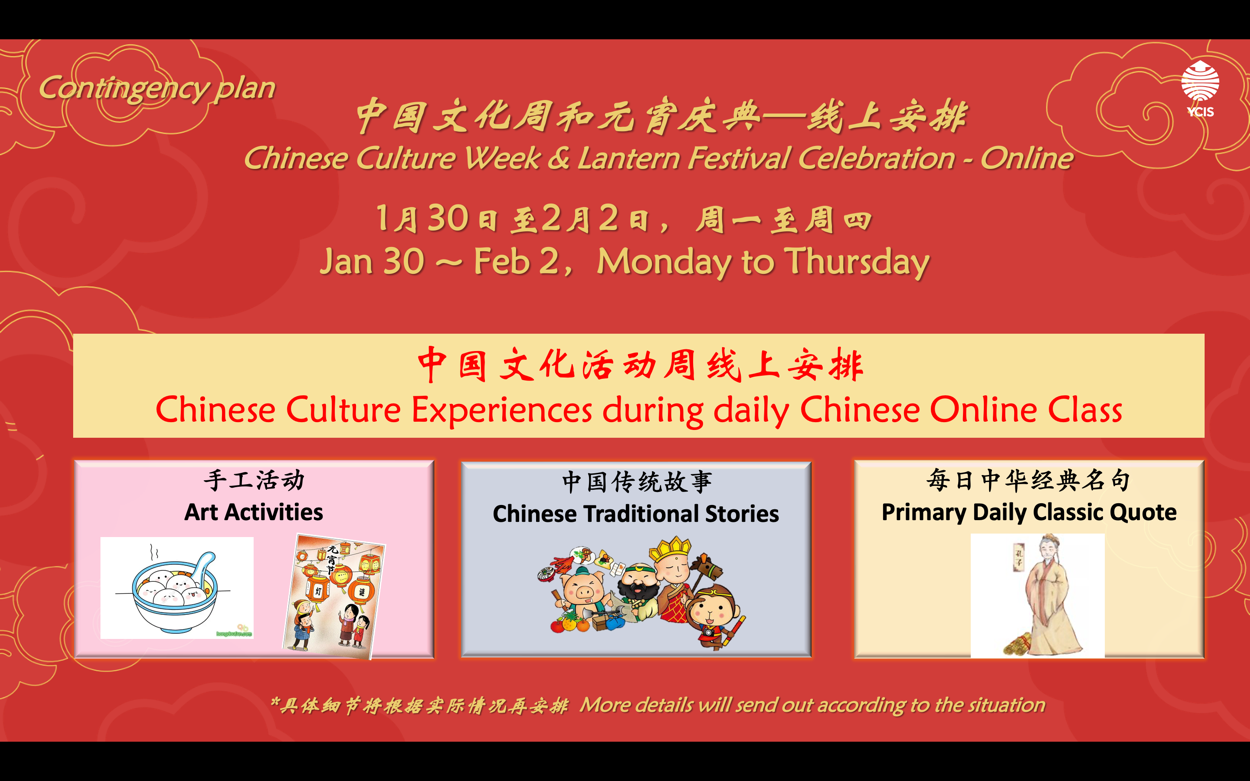 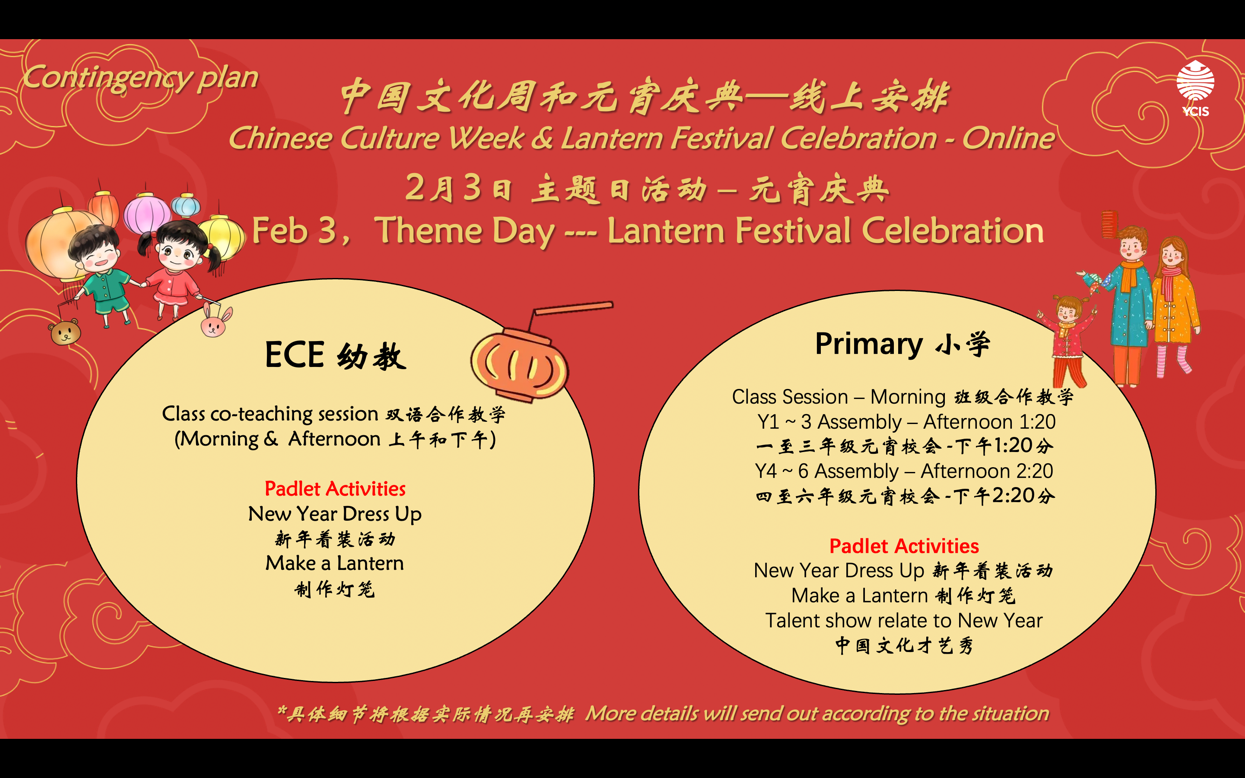 DateTimeYear LevelVenueActivityMonday, Jan 30/K2Classroom点腊梅 Wintersweet blossom ArtMonday, Jan 30/K3Classroom斗方印画兔子Rabbit printingMonday, Jan 30/K4Classroom书法CalligraphyTuesday, Jan 31/K2Classroom做灯笼 Making LanternsTuesday, Jan 31/K3Classroom做灯笼 Making LanternsTuesday, Jan 31/K4Classroom包饺子Making dumplingsWednesday,Feb 19:00—10:00K2---Y3Gym“大手牵小手”活动Buddy PlayWednesday,Feb 1/K3Classroom腊梅吹画Blow painting ‘wintersweet’Wednesday,Feb 110:00—11:00K4---Y1Auditorium“大手牵小手”活动Buddy PlayThursday, Feb 2/K2Classroom做小圆子Making small rice dumplingsThursday, Feb 29:00—10:00 K3—Y4Y4 LC“大手牵小手”活动Buddy PlayThursday, Feb 2/K4Classroom做灯笼Making LanternsFriday,Feb 3CNY Dress UpMorning Snack (small rice dumplings,Rabbit buns)Afternoon snack (Spring roll, Chinese traditional finger snacks)9:00—10:00K3(9:00-9:20)K2(9:20-9:40)K4 (9:40-10:00)Red courtyard拍照/民间艺人Photo taken /Folk Artists(Primary)Friday,Feb 3CNY Dress UpMorning Snack (small rice dumplings,Rabbit buns)Afternoon snack (Spring roll, Chinese traditional finger snacks)10:00—11:00K2/K3/K4Auditorium中国新年表演(皮影戏/木偶剧/家长表演)CNY Show（Chinese Shadow Puppetry/Puppet Show/Parent show）Friday,Feb 3CNY Dress UpMorning Snack (small rice dumplings,Rabbit buns)Afternoon snack (Spring roll, Chinese traditional finger snacks)AfternoonK2/K3/K4ClassroomsSnack and Class activity Date and TimeVenueShowShowFriday, Feb 3 10:00-11:00amAuditorium10:00All students sit in the Auditorium by year levelsFriday, Feb 3 10:00-11:00amAuditorium10:05—10:20Puppet show《乌鸦与狐狸》6’25’’The Crow and the Fox《猪戒吃西瓜》6’25’’Pigsy Eats WatermelonFriday, Feb 3 10:00-11:00amAuditorium10:20—10:30Parent showFriday, Feb 3 10:00-11:00amAuditorium10:30---10:45Shadow puppetry《小羊过桥》6’37’’Two Goats on the Bridge《龟兔赛跑》4’40’’Tortoise and the HareFriday, Feb 3 10:00-11:00amAuditorium10:45—11:00Shadow Puppet interaction with some studentsFriday, Feb 3 10:00-11:00amAuditorium11:00Thank performers All students leave the Auditorium